Приложение №4 к Положению о требованиях к экологическому проектированию бытовых холодильных приборовМетод расчета индекса энергоэффективностиI.	Классификация бытовых холодильных приборов1. Бытовые холодильные приборы классифицируются в категории, как показано в таблице 1. Каждая категория определяется конкретной комбинацией отсеков, представленной в таблице 2, и не зависит от количества дверей и / или выдвижных ящиков.Таблица 1Категории бытовых холодильных приборов2. Бытовые холодильные приборы, которые не могут быть классифицированы по категориям от 1 до 9 из-за температуры отсеков, классифицируются в категорию 10.Таблица 2 Классификация бытовых холодильных приборов и соответствующая комбинация отсековПримечания:D	=отсек естьN	=отсека нетO	=наличие отсека является необязательным3. Бытовые холодильные приборы классифицируются в один или несколько климатических классов (таблица 3).Таблица 3 Климатические классы4. Холодильное устройство может поддерживать требуемые температуры хранения в различных отсеках одновременно и в пределах допустимого отклонения (на период цикла размораживания), представленные в таблице 4 для различных видов бытовых холодильных устройств и для соответствующих климатических классов.5. Устройства и/или многофункциональные отсеки могут поддерживать требуемые температуры хранения в различных видах отсеков, когда эти температуры могут быть регулированы конечным пользователем в соответствии с инструкциями изготовителя.Таблица 4Температуры храненияПримечания:tom  – температура хранения в другом отсеке twma – температура хранения в отсеке для хранения вина с изменением в 0,5 Кtcm  – температура в отсеке для хранения винаt1m, t2m, t3m – температуры хранения в отсеках для свежих продуктов питанияtma – средняя температура хранения в отсеке для хранения свежих пищевых продуктовtcc	–	мгновенная температура хранения в охлаждающем отсекеt*, t**, t*** –	максимальные температуры в отсеках для хранения замороженных пищевых продуктовТемпература хранения в отсеке для льда и в «беззвездочном» отсеке является ниже 0°C.II. Расчет эквивалентного объема6. Эквивалентный объем бытового холодильного прибора представляет собой сумму эквивалентных объемов всех отсеков. Он рассчитывается в литрах и округляется до ближайшего целого числа, используя формулу: 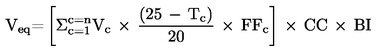  где: n – количество отсеков;Vc – объем хранения отсека (отсеков);Tc – номинальная температура отсека (отсеков) в соответствии с таблицей 2; – термодинамический коэффициент в соответствии с таблицей 5;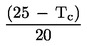 FFc, CC и BI –  коэффициенты коррекции объема в соответствии с таблицей 6. 7. Термодинамический коэффициент коррекции является разницей температур между номинальной температурой отсека Tc (определенной в таблице 2) и температурой окружающей среды при стандартных условиях испытаний при +25°C, выраженный как соотношение этой же разницы для отсека хранения свежих пищевых продуктов при + 5 °C.8. Термодинамические коэффициенты для отсеков, описанных в пунктах i)-p) приложения №1, приведены в таблице 5.Таблица 5Термодинамические коэффициенты для отсеков холодильных приборовПримечания:Для многофункциональных отсеков термодинамический коэффициент определяется номинальной температурой (таблица 2) отсека с самой низкой температурой, которая может регулироваться конечным пользователем и поддерживаться непрерывно в соответствии с инструкциями изготовителяДля любого двухзвездочного отсека (в морозильной камере) термодинамический коэффициент определяется по Tc = – 12 °CДля других отсеков термодинамический коэффициент определяется наименьшей расчетной температурой, которая может регулироваться конечным пользователем и непрерывно поддерживаться в соответствии с инструкциями изготовителяТаблица 6Значение коэффициентов коррекцииПримечания:	FF – коэффициент коррекции объема для отсеков no frost	CC – коэффициент коррекции объема для данного климатического класса. Если холодильный аппарат классифицируется в нескольких климатических классах, для расчета эквивалентного объема используется климатический класс с наивысшим коэффициентом коррекции	BI – коэффициент коррекции объема для встроенной бытовой техникиIII.	Расчет индекса энергоэффективности9. Для расчета индекса энергоэффективности (EEI) модели бытового холодильного прибора годовое потребление энергии бытового холодильного прибора сравнивается с его стандартным годовым потреблением энергии.1)	индекс энергоэффективности (EEI) вычисляется и округляется до первого десятичного знака по формуле: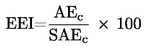 где:AEC	= годовое потребление энергии бытового холодильного прибораSAEC	= стандартное годовое потребление энергии бытового холодильного прибора;2)	годовое потребление энергии (AEC) рассчитывается в кВч /год и округляется до двух десятичных знаков, используя формулу:AEC = E24ч × 365, где E24ч представляет потребление энергии бытовым холодильным прибором в кВч/24ч и округляется до трех десятичных знаков;3)	стандартный годовой расход энергии (SAEC) рассчитывается в кВч/год и округляется до двух десятичных знаков, используя формулуSAEC = Veq × M + N + CH,где:Veq представляет эквивалентный объем бытового холодильного прибораCH равна 50 кВч/год для бытовых холодильных приборов с охлаждающим отсеком, имеющим объем хранения, по меньшей мере, 15 литров значения М и N приведены в таблице 7 для каждой категории бытовых холодильных приборов.Таблица 7Значения М и N по категории бытовых холодильных приборовПримечание.Для бытовых холодильных приборов из категории 10 значения М и N зависят от температуры и количества звезд отсека с самой низкой температурой хранения, которая может регулироваться конечным пользователем и поддерживаться непрерывно в соответствии с инструкциями изготовителя. В случае наличия только одного отсека категории «другой отсек», согласно определению в таблице 2 и в пункте р)  приложения № 1, значения М и N используются для категории 1. Приборы, имеющие трехзвездочные отделения или пищевые морозильные камеры, считаются комбинированными холодильно-морозильными устройствами.КатегорииНаименование1Холодильник с одним или более отсеками для хранения свежих продуктов питания2Холодильник-погребок, охладительный аппарат и устройство для хранения вина3Холодильник-охладитель и холодильник с одним беззвездочным отсеком4Холодильник с однозвездочным отсеком 5Холодильник с двухзвездочным отсеком6Холодильник с трехзвездочным отсеком7Комбинированное холодильно-замораживающее устройство 8Вертикальная морозильная камера9Морозильный ларь10Многофункциональный холодильный прибор и другие холодильные устройстваНоминальная температура (для ЕЕИ) (°C)Расчетная T +12+12+500–6–12–18–18Категория(номер)Типы отсековДругиеДля хранения винаПогребокДля хранения свежих пищевых продуктовОхладительныйБез звезд /для льда1 звезда2 звезды3 звезды4 звездыКатегория(номер)Категория прибораКомбинация отсековКомбинация отсековКомбинация отсековКомбинация отсековКомбинация отсековКомбинация отсековКомбинация отсековКомбинация отсековКомбинация отсековКомбинация отсековКомбинация отсековХолодильник с одним или несколькими отделениями для хранения свежих пищевых продуктовNNNDNNNNNN1Холодильник-погребок, охладительный прибор и устройство для хранения винаOOODNNNNNN2Холодильник-погребок, охладительный прибор и устройство для хранения винаOODNNNNNNN2Холодильник-погребок, охладительный прибор и устройство для хранения винаNDNNNNNNNN2Холодильник-охладитель и холодильник с одним беззвездочным отсекомOOODDONNNN3Холодильник-охладитель и холодильник с одним беззвездочным отсекомOOODODNNNN3Холодильник с однозвездочным отсекомOOODOODNNN4Холодильник с двухзвездочным отсекомOOODOOODNN5Холодильник с трехзвездочным отсеком OOODOOOODN6Комбинированное холодильно-замораживающее устройствоOOODOOOOOD7Вертикальная морозильная камераNNNNNNNOD (1)D8Морозильный ларьNNNNNNNOND9Многофункциональный холодильник и другие холодильные устройстваOO OOOOOOOO10КлассСимволСредняя температура окружающей среды °CРасширенный умеренныйSNот + 10 до + 32УмеренныйNот + 16 до + 32СубтропическийSTот + 16 до + 38ТропическийTот + 16 до + 43Температуры хранения (°C)Температуры хранения (°C)Температуры хранения (°C)Температуры хранения (°C)Температуры хранения (°C)Температуры хранения (°C)Температуры хранения (°C)Температуры хранения (°C)Другой отсекОтсек для хранения вина Отсек-погребокОтсек для хранения свежих пищевых продуктов Холодильный отсекОднозвездо-чный отсекДвухзвездо-чный отсек / отделениеМорозильный пищевой отсек и трехзвездочное отделение / шкафtomtwmatcmt1m, t2m, t3m, tmatcct*t**t***> + 14+ 5 ≤ twma ≤ + 20+ 8 ≤ tcm ≤ + 140 ≤ t1m, t2m, t3m ≤ + 8; tma ≤ + 4– 2 ≤ tcc ≤ + 3≤ – 6≤ – 12 (2)≤ – 18 (2)ОтсекНоминальная температура(25 – Tc )/20Другой отсекРасчетная температура(25 – Tc )/20Отсек винный погребок / отсек для хранения вина+ 12 °C0,65Отсек для хранения свежих пищевых продуктов +5 °C1,00Холодильный отсек0 °C1,25Отсек для льда и беззвездочный отсек0 °C1,25Однозвездочный отсек– 6 °C1,55Двухзвездочный отсек– 12 °C1,85Трехзвездочный отсек– 18 °C2,15Отсек для заморозки пищевых продуктов (четырехзвездочный отсек)– 18 °C2,15Коэффициент коррекцииЗначениеУсловияFF (no frost)1,2Для отсеков no frost для хранения замороженных пищевых продуктов FF (no frost)1ДругиеCC (климатический класс)1,2Для устройств с климатическим классом T (тропический)CC (климатический класс)1,1Для устройств с климатическим классом ST (субтропический)CC (климатический класс)1ДругиеBI (встраиваемый)1,2Для встраиваемых устройств шириной менее 58 смBI (встраиваемый)1ДругиеКатегорияMN10,23324520,23324530,23324540,64319150,45024560,77730370,77730380,53931590,47228610 (1) (1)